Тверская региональная общественная организация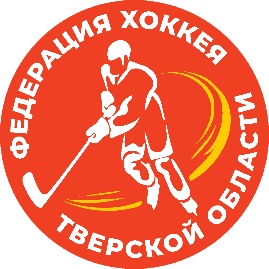 «Федерация хоккея» ЗАЯВКАна участие в Кубке Федерации хоккея в сезоне 2022/2023 гг.Дата заявки: «_____» сентября 2022 годаНазвание команды: ________________________________________Возрастная группа: ________________________________________Телефон: ________________________________________Эл. почта: _______________________________________Адрес команды: ______________________________________________________________________________________________________________________________Руководящий состав командыДопущено ____________________________________________________хоккеистов. Врач _________________________/_____________________________________/                                                                                                                                                                                            Подпись                                           Фамилия, инициалы                                                                                                                                                        М. П.Руководитель _________________________/______________________________________/                                               Подпись                                           Фамилия, инициалы                                      М. П.Заявлено _____________________________________________хоккеистов. Главный спортивный судья соревнований _________________________/В.А._Козырьков/                                                                                                                                                                                                                                               Подпись                      Фамилия, инициалы                                                                                                                                                                                                М. П.№ п/пФамилия Имя ОтчествоДата рожденияГражданствоРост, смВес, кгХват клюшкиАмплуаИгровой номерДопуск врачаДопуск врачаДопуск ГССС123456789101112131415161718192021222324252627282930313233343536373839404142434445№ п/пФИОДата рожденияСпортивное звание, категорияДолжностьТелефонЭлектронная почта1Главный тренер2Тренер3Представитель4Врач